Expert Pack: Unwanted GuestsSubmitted by:	Clark County School DistrictGrade:  6-8				Date:  June 2015Annotated Bibliographyand suggested sequence for reading730L     “Don’t Let a Tick Make You Sick”      	Author: Center for Disease Control and PreventionGenre: Informational PosterLength:  253 wordsSynopsis:  Explains what a tick is, where to find them, how they bite people and what to do when they bite you.	Citation:  Cdc. "Don't Let a Tick Make You Sick." Don't Let a Tick Make You Sick (n.d.): n. pag. Web.Cost/Access:  $0.00  / https://www.cdc.gov/lyme/resources/toolkit/final_lymediseasecrossword_apr2010.pdfRecommended Student Activities:  PopQuiz1080L     Yes, there’s really a National Parasite Collection, and it’s getting a new life at the Smithsonian (page 1 and 	page 3)               Author:  Michael E. Ruane Genre: Informational Length:  561 wordsSynopsis: The United States Government has been collecting parasites for a hundred years because they are priority to the research related to our well-being. This article explains how research has helped us understand that some parasites can live on our bodies and cause infectious diseases as well as the use of parasites for medical treatments.Citation:  Ruane, Michael E., The Washington Post, March 2016, retrieved from The Washington Post, March 2016.              Cost/Access:  $0.00/ ) https://www.washingtonpost.com/local/yes-theres-really-a-national-parasite-	collection-and-its-getting-a-new-life-at-the-smithsonian/2016/03/19/136541da-e16b-11e5-846c-	10191d1fc4ec_story.html?utm_term=.807d05b77ab2              Recommended Student Activities:  Wonderings1090L	Collapsing Honey Bee Colonies: Blame the Parasites? Author: nprGenre: Interview transcript Length:  589 wordsSynopsis: Citation: Collapsing Honey Bee Colonies: Blame the Parasites, transcript from npr, January 7, 2012, 8:00 am, heard on Weekend Edition Saturday.              Cost/Access:  $0.00/http://www.npr.org/2012/01/07/144829259/collapsing-honey-bee-colonies-blame-the-	parasites              Recommended Student Activities:  Picture of Knowledge1190L   A Tiny Jellyfish Relative Just Shut Down Yellowstone River	Author: Ed Young	Genre: Non-Fiction Article	Length: 585 words              Synopsis: Mountain whitefish are dying in the Yellowstone River and a highly contagious parasite is to blame.                 	Humans are spreading this parasite from one body of water to another. For this reason, officials have 	decided to close down recreation activities on the Yellowstone River to stop the spread of this parasite.	Citation: The Atlantic. Atlantic Media Company, n.d. Web. 08 Feb. 2017  	Cost/Access:  $0.00 https://www.theatlantic.com/science/archive/2016/08/the-parasite-that-just-shut-down-a-montana-river-has-an-unbelievable-origin/496817/	 Recommended Student Activities: WonderingsSupports for Struggling StudentsBy design, the gradation of complexity within each Expert Pack is a technique that provides struggling readers the opportunity to read more complex texts.  Listed below are other measures of support that can be used when necessary.Provide a brief student-friendly glossary of some of the academic vocabulary (tier 2) and domain vocabulary (tier 3) essential to understanding the textDownload the Wordsmyth widget to classroom computers/tablets for students to access student-friendly definitions for unknown words.  http://www.wordsmyth.net/?mode=widget Provide brief student friendly explanations of necessary background knowledgeInclude pictures or videos related to the topic within and in addition to the set of resources in the packSelect a small number of texts to read aloud with some discussion about vocabulary work and background knowledgeProvide audio recordings of the texts being read by a strong reader (teacher, parent, etc.)Chunk the text and provide brief questions for each chunk of text to be answered before students go on to the next chunk of textPre-reading activities that focus on the structure and graphic elements of the textProvide volunteer helpers from the school community during independent reading time.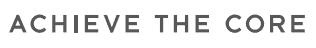 Text Complexity GuideTitle: Collapsing Honey Bee Colonies: Blame the Parasites?Quantitative MeasureGo to http://www.lexile.com/ and enter the title of the text in the Quick Book Search in the upper right of home page. Most texts will have a Lexile measure in this database.  You can also copy and paste a selection of text using the Lexile analyzer.Qualitative FeaturesConsider the four dimensions of text complexity below. For each dimension*, note specific examples from the text that make it more or less complex. Reader and Task ConsiderationsStudents may need to actually read this using two people; one to act as the host and one to act as the one being interviewed. It will be easier to keep track of who is speaking. You can also have them listen to the actual interview before they read it. Having them hear it first will help students read it.Expert Pack: Unwanted GuestsSubmitted by: Clark County School DistrictGrade:  6-8				Date:  June 2015Rolling Knowledge JournalRead each selection in the set, one at a time. After you read each resource, stop and think what the big learning was. What did you learn that was new and important about the topic from this resource? Write, draw, or list what you learned from the text about (topic). Then write, draw, or list how this new resource added to what you learned from the last resource(s). Sample Student ResponseRolling Vocabulary:  “Sensational Six”Read each resource then determine the 6 words from each text that most exemplify the central idea of the text.Next use your 6 words to write about the most important idea of the text. You should have as many sentences as you do words.Continue this activity with EACH selection in the Expert Pack.  After reading all the selections in the Expert Pack, go back and review your words.Now select the “Sensational Six ” words from ALL the word lists.Use the “Sensational Six” words to summarize the most important learning from this Expert Pack.Pop Quiz  (Recommended for  “Don’t Let a Tick Make You Sick”)Answer the following questions.Wonderings  (Recommended for  “Yes, there’s really a National Parasite Collection, and it’s getting a new life at the Smithsonian”, “A Tiny Jellyfish Relative Just Shut Down Yellowstone River”)On the left, track things you don’t understand from the article as you read. 		 On the right side, list some things you still wonder (or wonder now) about this topicA Picture of Knowledge (Recommended for “Collapsing Honeybee Colonies: Blame the Parasites?”)Take a piece of paper and fold it two times: once across and once top to bottom so that it is divided into 4 quadrants.  Draw these shapes in the corner of each quadrant.SquareTriangleCircleQuestion MarkWrite!Square:			What one thing did you read that was interesting to you?Triangle:		What one thing did you read that taught you something new?Circle:			What did you read that made you want to learn more?Question Mark:		What is still confusing to you?  What do you still wonder about?Find at least one classmate who has read [selection] and talk to each other about what you put in each quadrant. Possible Responses; Square: That the infected bees act like zombies.Triangle: The flies lay their eggs inside the honeybee’s abdomen and make them sick.Circle: How the scientists are trying to figure out a solution to the problem.Question Mark? I wonder what would happen if they don’t find a solution and all the hives collapse, leaving no more honeybees.Expert Pack: Unwanted GuestsSubmitted by: Clark County School DistrictGrade:  6-8 			Date:  June 2015Expert Pack GlossaryDon’t Let a Tick Make You Sick“Yes, there’s really a National Parasite Collection, and it’s getting a new life at the Smithsonian”“Collapsing Honey Bee Colonies: Blame the Parasites?”“A Tiny Jellyfish Relative Just Shut Down Yellowstone River”Topic/SubjectUnwanted GuestsTexts/ResourcesArticle(s) “Don’t Let a Tick Make You Sick” (730L) https://www.cdc.gov/lyme/resources/toolkit/final_lymediseasecrossword_apr2010.pdfYes, there’s really a National Parasite Collection, and it’s getting a new life at the Smithsonian(1080L) https://www.washingtonpost.com/local/yes-theres-really-a-national-parasite-collection-and-its-getting-a-new-life-at-the-smithsonian/2016/03/19/136541da-e16b-11e5-846c-10191d1fc4ec_story.html?utm_term=.807d05b77ab2Collapsing Honey Bee Colonies: Blame the Parasites? (1090L) http://www.npr.org/2012/01/07/144829259/collapsing-honey-bee-colonies-blame-the-parasitesA Tiny Jellyfish Relative Just Shut Down Yellowstone River (1190L) https://www.theatlantic.com/science/archive/2016/08/the-parasite-that-just-shut-down-a-montana-river-has-an-unbelievable-origin/496817/Each expert pack contains a variety of selections grouped to create as coherent and gradual a learning process for students as possible, generally beginning with lower levels as measured by quantitative and qualitative measures, and moving to more complex levels in the latter selections. This gradated approach helps support students’ ability to read the next selection and to become ‘experts’ on the topic they are reading about.  Refer to annotated bibliography on the following pages for the suggested sequence of readings.Rationale and suggested sequence for reading:The first text, Don’t Let a Tick Make You Sick, students are introduced to a common and well know parasite, the tick. Students learn what a tick is, where they live, how they attach themselves and what to do if they find one on them. In the next text, Yes, there’s really a National Parasite Collection, and it’s getting a new life at the Smithsonian, students dig deeper into the world of unwanted guest as they learn what a parasite is and about a collection of them that the Smithsonian has acquired. They learn about parasites that are harmless and about some that are harmful or deadly. Collapsing Honey Bee Colonies: Blame the Parasites, explains how a parasite can choose a host and consequently wipe out colonies of bees. This article helps students understand how a seemingly harmless parasite can affect an essential insect and in turn ultimately affect food production. Lastly, A Tiny Jellyfish Relative Just Shut Down Yellowstone River builds on the idea that parasites can wipe out a whole species, but before it does, humans can take action. Sometimes this action can have an effect on the economics of tourism.The Common Core Shifts for ELA/Literacy:Regular practice with complex text and its academic languageReading, writing and speaking grounded in evidence from text, both literary and informationalBuilding knowledge through content-rich nonfictionThough use of these expert packs will enhance student proficiency with most or all of the Common Core Standards, they focus primarily on Shift 3, and the highlighted portions of the standards below.College and Career Readiness Anchor Standards for Reading Literary and/or Informational Texts (the darkened sections of the standards are the focus of the Expert Pack learning for students):Read closely to determine what the text says explicitly and to make logical inferences from it; cite specific textual evidence when writing or speaking to support conclusions drawn from the text.Determine central ideas or themes of a text and analyze their development; summarize the key supporting details and ideas.Read and comprehend complex literary and informational texts independently and proficientlyTitleWrite, Draw, or ListWrite, Draw, or ListNew and important learning about the topicHow does this resource add to what I learned already?“Don’t Let a Tick Make You Sick?”Ticks attach themselves to your skin and burrow under it to suck your blood.This is a kind of parasite that can make you really sick.“Yes, there’s really a National Parasite Collection, and it’s getting a new life at the Smithsonian”There is a collection of parasites that is being moved to a new location and reorganized so scientists can continue to study them. It’s the biggest in the world. Some can be found inside the host and some are found outside the host. Some parasites cause great harm to the host and some are harmless.The tick is an external parasite and is one of the ones that can cause great harm and make you really sick.“Collapsing Honey Bee Colonies: Blame the Parasites?”There is a parasite fly that lays its eggs inside the abdomen of a honeybee and causes it to act vey strange.If it infects the whole hive then the hive could die.It explains how a parasite can affect animals and then it can affect humans because if the honeybees die then we don’t have an insect that can pollinate plants in the same way.A Tiny Jellyfish Relative Just Shut Down Yellowstone RiverTiny microscopic parasites infect rainbow trout and freshwater fish. It makes them swim in circles so they can’t escape their predators. The dead fish release seed-shaped spores that lay dormant until swallowed by worms. Worms poop a new parasite that grows from the spores into the water. They attach themselves to fish swimming by and infect them.Yellowstone River was closed to all recreation because it was found that humans can spread the parasite from one body of water to another.Transporting parasites from one body of water to another can help spread a disease fast and potentially wipe out whole species. Limiting recreational activities may be an inconvenience it is necessary to save animals.TitleSensational Six Vocabulary Words & Sentences“Don’t let a Tick Make You Sick?”Words: related, stages, mistake, attach, tweezers, disinfectantSentences:The tick and the spider are related.There are many stages to a tick’s life.Some people mistake ticks for freckles.Ticks attach themselves to people and animals in hard to find places.To remove a tick you need to have tweezers to pinch them with.You should use a disinfectant to wash the bite so it doesn’t get infected.“Yes, there’s really a National Parasite Collection, and it’s getting a new life at the Smithsonian”Words: specimen, parasite, external, internal, tapeworm, plagueMany specimens were collected and put into jars.The jars were filled with parasites.A flea is an example of an external parasite.Internal parasites live inside their host. The tapeworm is an example of an internal parasite.Parasites continue to plague both humans and animals.“Collapsing Honey Bee Colonies: Blame the Parasites?”Words: invade, disoriented, vial, disperse, remedy, collapseEnemy insects can invade hives.Bees can get disoriented and not know where they are.The scientist kept the fleas in a vial.When it is light outside, honeybees disperse and go looking for food.The doctor tried to find a remedy for his illness.If too many bees get infected then the hive could collapse.“A Tiny Jellyfish Relative Just Shut Down Yellowstone River”Words: proliferative, contagious, transform, deformity, reactivate, deployScientists discovered the fish had proliferative kidney disease.A highly contagious parasite infected many fish.They seemed to transform into a parasite.The parasite caused a deformity in the fish’s body that made it swim in circles.The parasite was reactivated once the worm swallowed it.Tiny eggs were deployed to get ready to hatch inside the host.Sensational Six: related, attach, parasite, external, internal, invadeSummary: There are many different types of parasites that can invade a body. External parasites attach themselves to the outside of a body. Internal parasites live inside a body. Both kinds are related because they could both make you very sick and they can both affect people in many ways without making them sick.Sensational Six: related, attach, parasite, external, internal, invadeSummary: There are many different types of parasites that can invade a body. External parasites attach themselves to the outside of a body. Internal parasites live inside a body. Both kinds are related because they could both make you very sick and they can both affect people in many ways without making them sick.QuestionPossible AnswerWhat animal are ticks related to?spidersWhy do tick get mistaken for freckles or dirt?Because they are very tiny and sometimes hard to see.Where do ticks live?In tall grass, shrubs, and leavesHow do they attach themselves to you?They grab onto you as you walk by and then bit into your skin to drink your blood.How do you get them off of you?Use tweezers to pinch them and pull them off.I’m a little confused about:This made me wonder:WordStudent-Friendly DefinitionrelatedTo have a connection with something.The two boys were related.stagesOne step in a process of growing or making something.The skyscraper is still in an early stage of construction.disinfectantSomething that kills germs.This bathroom cleanser contains a disinfectant.WordStudent-Friendly Definitionparasite A plant, animal, or fungus that lives on or in another living thing, called the host. A parasite gets its food and energy from the host organism.Several diseases are caused by parasites that live in the intestine.specimen  A small amount of matter or liquid used for testing.Scientists can study a specimen to look for causes of illness.catastrophic Disastrous, causing great ruin.Damage to specimens would be a catastrophic problem.internalLocated on the inside.The heart is an internal organ.tapewormAny of various flatworms that live as parasites in the intestines of humans and other vertebrates.Inside the dolphin they found many tapeworms.plagueTo bother or annoy.She plagued her older sister with questions.WordStudent-Friendly DefinitioninvadeTo disturb or break into without being asked or wanted; intrude on; violate.He invaded her privacy by walking into the room without knocking. larvae An insect after it hatches from the egg and before it changes into its adult form.vialA small, sometimes stoppered bottle of glass or plastic used for small amounts of liquid medicine, chemicals, perfume, or the like.They kept the specimen in a vial.disperseTo drive away in all directions; scatter.A gunshot dispersed the flock of geese.remedySomething used to take away pain or cure an illness.My grandmother had a good remedy for an earache.WordStudent- Friendly DefinitionproliferativeTo multiply or grow quickly. Spread quickly.DevastatedCaused challenges or harmdeformityTo damage the shape or form of something.reactivateTo make active again.sporesA tiny reproductive body made up of one or more cells.deployTo move, position, or distribute in order to do a job.